Родителям первоклассников: Избегайте чрезмерных требований.Не спрашивайте с ребенка все и сразу. Ваши требования должны соответствовать уровню развития его навыков и познавательных способностей. Не забывайте, что такие важные и нужные качества, как прилежание, аккуратность, ответственность не формируются сразу. Ребенок пока ещё только учиться управлять собой и организовывать свою деятельность. Не пугайте ребенка трудностями и неудачами в школе, чтобы не воспитать в нем ненужную неуверенность в себе.Хвалите ребенка.В каждой работе (даже не в самой удачной) обязательно найдите, за что можно было бы похвалить ребенка. Помните, что похвала и эмоциональная поддержка способны заметно повысить интеллектуальные достижения человека.Предоставьте ребенку право на ошибку.Каждый человек время от времени ошибается, и ребенок здесь не является исключением. Важно, чтобы он не боялся ошибок, а умел их исправить. В противном случае у ребенка сформируется убеждение, что он ничего не может.Помогая ребенку выполнять задание, не вмешивайтесь во все, что он делает. Дайте ребенку возможность научиться, добиться выполнения задания самостоятельно.Приучайте ребенка содержать в порядке свои вещи и школьные принадлежности.Правильно организованное рабочее место не будет отвлекать ребенка и поможет сосредоточиться, а опрятные и аккуратные вещи создадут «рабочее настроение». Кроме того внешние атрибуты помогают ребенку осознать свою новую социальную роль – роль ученика.Учите ребенка хорошим манерам.«Спасибо», «Извините», «Можно ли мне...», обращение к взрослому на «Вы», должны войти в речь ребенка до школы. Учите ребенка быть вежливым и спокойным в обращении и отношении к людям (и взрослым, и детям). Помните: Хорошие манеры ребенка — зеркало семейных отношений!Приучайте ребенка к самостоятельности в быту и навыкам самообслуживания.Чем больше ребенок может делать самостоятельно, тем более взрослым и уверенным в своих силах он будет себя чувствовать. Научите ребенка самостоятельно раздеваться и вешать свою одежду, застегивать пуговицы и молнии, завязывать шнурки, аккуратно есть и т.д.Не пропустите первые трудности в обучении.Обращайте внимание на любые затруднения, особенно если они становятся систематическими. Все проблемы с учебой, поведением и здоровьем гораздо проще решить в самом начале. Не закрывайте глаза на проблемы, они все решаются сами!Не стремитесь вырастить «вундеркинда».На сегодняшний день одной из самых распространенных родительских ошибок является стремление вырастить вундеркинда. Еще до поступления в школу ребенка обучают большей части  учебной программы первого класса, и ему становится неинтересно на уроках. Конечно, родителям хочется,  чтобы их ребенок хорошо учился и вообще был «самым-самым». Однако, если Ваш ребенок действительно гений, то он все равно  проявит себя. А перегрузка ребенка занятиями может сказаться на его здоровье и желании учиться. Подготовка ребенка к школе должна заключаться просто в его общем развитии – процессов внимания, памяти, мышления, восприятия, речи, моторики. Необходимо заниматься не закладыванием в ребенка различных знаний, а расширением его кругозора и представлений об окружающем мире.Говорите с ребенком и учите правильно говорить его.Читая книжки, обязательно обсуждайте и пересказывайте прочитанное вместе с ребенком; учите его ясно выражать свои мысли. Тогда в школе у ребенка не будет проблем с устными ответами. Когда спрашиваете его о чем-либо, не довольствуйтесь ответом «да» или «нет», уточняйте, почему он так думает, помогайте довести свою мысль до конца. Приучайте последовательно рассказывать о произошедших событиях и анализировать их.Обсуждайте правила.Обсудите с ребенком те правила и нормы, с которыми он встретился в школе. Объясните их необходимость и целесообразность.Соблюдайте режим дня.От этого зависит здоровье Вашего ребенка, а значит и его способность лучше и проще усваивать учебный материал. Здоровье – это база для всего развития ребенка, это количество его сил, которые он может потратить не перенапрягаясь, а, следовательно, и без разнообразных последствий (неусидчивость, раздражительность, обидчивость, частые простудные заболевания, слезливость, грубость, головные боли и т.д.). Особенно это касается тех детей, у которых с рождения присутствует повышенная нервная возбудимость, быстрая утомляемость или какие-либо неврологические осложнения. В таком случае правильный и четкий режим дня становится не только организующим, но и профилактическим средством против дальнейшего ослабления нервной системы.Не запрещайте ребенку играть.Не забывайте, что ребенок еще несколько лет будет продолжать играть (особенно это касается 6-леток). Ничего страшного в этом нет, это нормальный процесс развития.На самом деле (и вы могли замечать это раньше), в игре ребенок тоже учится. Лучше поиграйте вместе с ним и в процессе выучите какие-нибудь понятия (например: левый – правый).Меньше компьютера и ТВ.Ограничьте время нахождения Вашего ребёнка за телевизором и компьютером, например, до 1 часа в день. Родители ошибочно полагают, что времяпрепровождение перед телевизором и за компьютером являются отдыхом или разгрузкой после напряжённого дня. В отличие от взрослых, оба этих занятия действуют возбуждающе на неокрепшую нервную систему ребёнка, в свою очередь, провоцируя повышенную утомляемость, двигательную активность, перевозбуждение, раздражительность и др.Обращайтесь к специалистам.Если, например, у ребенка проблемы с речью, не забудьте обратиться к логопеду. Если вас что-то беспокоит в поведении ребенка, его учебных делах, не стесняйтесь обращаться за советом и консультацией к учителю или школьному психологу.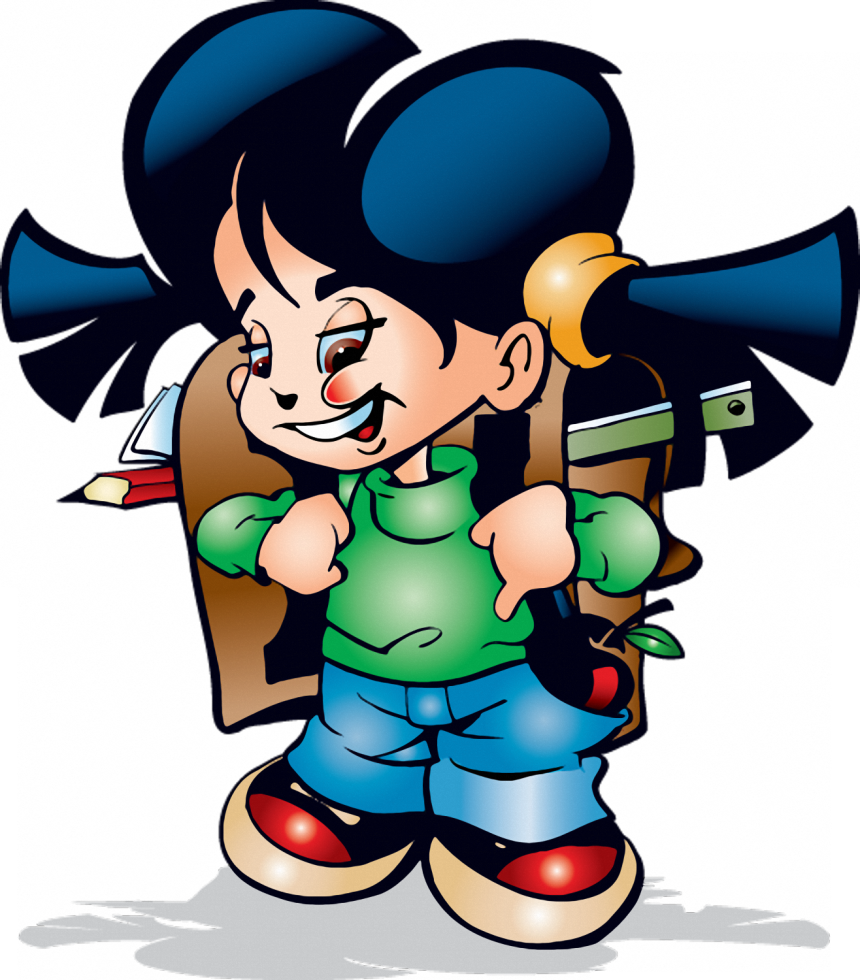 